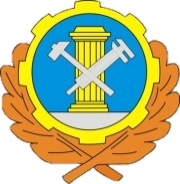 ПО ВОПРОСАМ РЕГИСТРАЦИИ, ЭКСПЛУАТАЦИИ И ДОПУСКА 
К УПРАВЛЕНИЮ САМОХОДНЫМИ МАШИНАМИ МОЖНО ОБРАТИТЬСЯ В СТРУКТУРНЫЕ ПОДРАЗДЕЛЕНИЯ ГОСТЕХНАДЗОРА РЕСПУБЛИКИ БАШКОРТОСТАН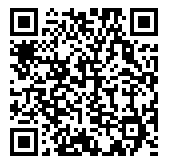 https://control-technical.bashkortostan.ruГОСУДАРСТВЕННАЯ ИНСПЕКЦИЯ ПО НАДЗОРУ ЗА ТЕХНИЧЕСКИМ СОСТОЯНИЕМ САМОХОДНЫХ МАШИН И ДРУГИХ ВИДОВ ТЕХНИКИ РЕСПУБЛИКИ БАШКОРТОСТАН Уфа - 2022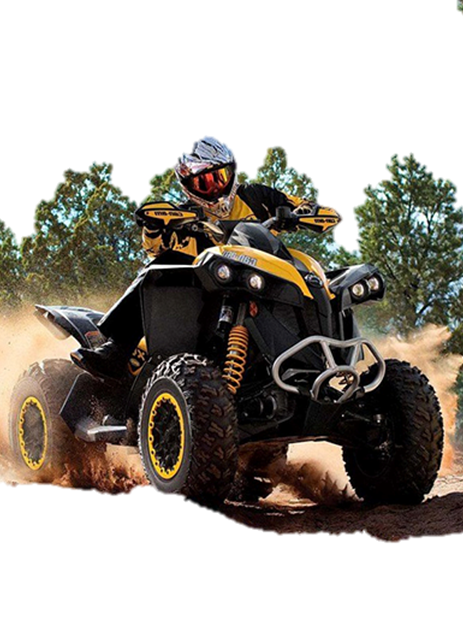 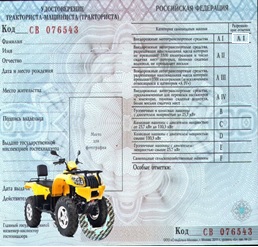 ПЕРЕЧЕНЬ ДОКУМЕНТОВДЛЯ ПОСТАНОВКИ ТЕХНИКИ НА УЧЕТ:- ЗАЯВЛЕНИЕ;- ПАСПОРТ ГРАЖДАНИНА;- КВИТАНЦИЯ ОБ УПЛАТЕ ГОСПОШЛИНЫ;- ПАСПОРТ САМОХОДНОЙ МАШИНЫ;- СВИДЕТЕЛЬСТВО О РЕГИСТРАЦИИ САМОХОДНОЙ МАШИНЫ С ОТМЕТКОЙ О СНЯТИИ С УЧЕТА (ЕСЛИ РАНЕЕ МАШИНА УЖЕ СТОЯЛА НА УЧЕТЕ); - ДОГОВОР КУПЛИ-ПРОДАЖИ (ДОГОВОР ДАРЕНИЯ, МЕНЫ И ТАК ДАЛЕЕ);- АКТ ПРИЕМА-ПЕРЕДАЧИ;- СЕРТИФИКАТ СООТВЕТСТВИЯ ДЛЯ НОВЫХ МАШИН;- ЗНАК "ТРАНЗИТ" (ЕСЛИ ВЫДАВАЛСЯ);ПЕРЕЧЕНЬ ДОКУМЕНТОВДЛЯ ПРОХОЖДЕНИЯ ТЕХНИЧЕСКОГООСМОТРА- ПАСПОРТ ГРАЖДАНИНА;- ДОВЕРЕННОСТЬ НА ПРАВО ПРЕДСТАВЛЯТЬ ИНТЕРЕСЫ СОБСТВЕННИКА;- УДОСТОВЕРЕНИЕ С РАЗРЕШАЮЩЕЙ КАТЕГОРИЕЙ, НА ПРАВО УПРАВЛЕНИЯ ПРЕДЪЯВЛЕННОЙ НА ТЕХОСМОТР МАШИНОЙ;- СВИДЕТЕЛЬСТВО О РЕГИСТРАЦИИ;- ПАСПОРТ САМОХОДНОЙ МАШИНЫ;- ДОКУМЕНТЫ, ПОДТВЕРЖДАЮЩИЕ УПЛАТУ ПЛАТЕЖА И ГОСУДАРСТВЕННОЙ ПОШЛИНЫ.